Pressemitteilung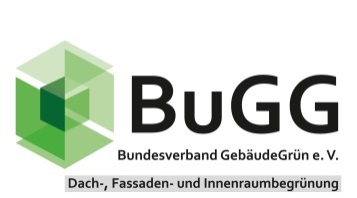 Aktuelle Liste veröffentlichtBuGG-Fachinformation „Wurzelfeste Produkte für begrünte Dächer (BuGG-WBB-Liste) 2020“Nun ist es wieder soweit – die BuGG-Projektgruppe „WBB“ des Bundesverbands GebäudeGrün e. V. (BuGG) unter der Leitung von Dieter Schenk hat ihre Arbeit abgeschlossen und die Ergebnisse in Form einer BuGG-Fachinformation „Wurzelfeste Produkte für begrünte Dächer (BuGG-WBB-Liste) 2020“ veröffentlicht. Es ist ein absolutes Muss, bei begrünten Dächern eine wurzelfeste Dachabdichtung zu verwenden. Mit der „BuGG-WBB-Liste“ liegt dazu das aktuelle Nachschlagewerk geprüfter Produkte vor. Es sind nun 72 Abdichtungsbahnen und 22 sonstige wurzelfeste Produkte von insgesamt 35 Unternehmen in der neuen BuGG-WBB-Liste verzeichnet. Die Bezeichnung „WBB“ stand dabei früher für „Wurzelfeste Bahnen und Beschichtungen“. Mittlerweile lautet der korrekte Titel der Liste „Wurzelfeste Produkte für begrünte Dächer (BuGG-WBB-Liste) – Bahnen, Abdichtungen u.a. mit Prüfungen nach dem FLL-Verfahren und nach der DIN EN 13948“. Die BuGG-WBB-Liste 2020 zeigt wurzelfeste Produkte, die die Prüfung nach FLL bzw. nach DIN EN 13948 bestanden haben. Bei der FLL-Prüfung wird zudem unterschieden nach „mit oder ohne Rhizomfestigkeit gegen Quecke“ und in der neuen Liste auch so dokumentiert. Die Antragsteller werden in alphabetischer Reihenfolge aufgelistet, zuerst die Hersteller von wurzelfesten Bahnen, danach die Hersteller von sonstigen wurzelfesten Produkten. Der Eintrag in die BuGG-WBB-Liste ist für alle Firmen kostenfrei und auch für Nicht-Mitglieder vorgesehen. Über die Aufnahme in die Liste entscheidet die BuGG-Projektgruppe „WBB“, die allen BuGG-Mitgliedern zur Mitarbeit offen steht. Der Bundesverband GebäudeGrün e.V. (BuGG) ruft alle Hersteller und Anbieter von Dachabdichtungen und Wurzelschutzbahnen auf, die aktuellen Prüfzeugnisse ihrer Produkte bis zum 01.10.2020 an die Geschäftsstelle des BuGG zu senden. Dann können die Einreichungen nach erfolgreicher Prüfung der Projektgruppe in die „BuGG-WBB-Liste 2021“ genommen werden.www.gebaeudegruen.info/service/downloads/dach-fassaden-innengruen/wurzelfeste-produkte-wbb Abbildungen/FotosAbb. 1: Die neue „BuGG-WBB-Liste 2020“ ist nun als Download verfügbarQuelle: BuGGAbb. 2: Geprüfte wurzelfeste Dachabdichtungen als Grundlage für begrünte DächerQuelle: BuGGAutor/AnsprechpartnerDr. Gunter MannBundesverband GebäudeGrün e. V. (BuGG)Albrechtstraße 1310117 BerlinTelefon: +49 30 / 40 05 41 02
Telefax: +49 681 / 98 80 572 E-Mail: info@bugg.de www.gebaeudegruen.info
Berlin, den 02.07.2020